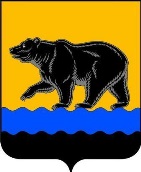 АДМИНИСТРАЦИЯ ГОРОДА НЕФТЕЮГАНСКА постановлениег.НефтеюганскО внесении изменения в постановление администрации города Нефтеюганска от 07.02.2018 № 19-нп «О порядке организации и проведения открытого голосования по общественным территориям муниципального образования город Нефтеюганск» 	В соответствии с постановлением Правительства Российской Федерации от 10.02.2017 № 169 «Об утверждении Правил предоставления и распределения субсидий из федерального бюджета бюджетам субъектов Российской Федерации на поддержку государственных программ субъектов Российской Федерации и муниципальных программ формирования современной городской среды», постановлением Правительства Ханты-Мансийского автономного округа – Югры от 05.10.2018 № 347-п «О государственной программе Ханты-Мансийского автономного округа - Югры «Жилищно-коммунальный комплекс и городская среда», муниципальной программой города Нефтеюганска «Развитие жилищно-коммунального комплекса и повышение энергетической эффективности в городе Нефтеюганске», утвержденной постановлением администрации города Нефтеюганска от 15.11.2018 № 605-п, в целях приведения правового акта в соответствие с законодательством Российской Федерации администрация города Нефтеюганска постановляет:	1.Внести в постановление администрации города Нефтеюганска                             от 07.02.2018 № 19-нп «О порядке организации и проведения открытого голосования по общественным территориям муниципального образования город Нефтеюганск» (с изменениями, внесёнными постановлениями администрации города Нефтеюганска от 16.03.2018 № 39-нп, от 27.02.2019                № 44-нп) следующее изменение:	1.1.В абзаце втором пункта 2 приложения 1 слова «в период с 1 по                          4 марта,» заменить словами «в период с 27 февраля по 15 марта,».	2.Обнародовать (опубликовать) постановление в газете «Здравствуйте, нефтеюганцы!».	3.Департаменту по делам администрации города (Прокопович П.А.) разместить постановление на официальном сайте органов местного самоуправления города Нефтеюганска в сети Интернет.	4.Постановление вступает в силу со дня официального опубликования.Глава города Нефтеюганска                                                                 С.Ю.Дегтярев05.03.2020     № 35-нп